Отчет по окружной патриотической акции «Служили наши земляки», посвященной Дню защитника Отечества(в рамках проведения месячника оборонно – массовой работы ГБУ ЯНАО«Региональный центр патриотического воспитания»)  В объединении «Эрудиты» МБОУ ТСОШ в рамках проведения акции «Служили наши земляки» проведены следующие мероприятия:Урок мужества, посвященный Дням воинской Славы России (Сталинградской битве). 3 февраля 2018 года в библиотеке МБОУ ТСОШ было проведено информирование о дате, ходе и итогах крупнейшей битвы Великой Отечественной войны. 6 февраля 2018 года  10 обучающихся  объединения «Эрудиты» участвовали в викторине «День немеркнущей воинской славы» Международной олимпиады проекта Intolimp.org.  Все участники получили дипломы призеров и благодарственные письма родителям. 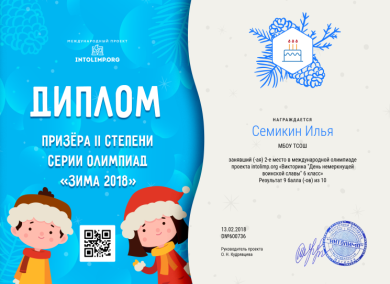 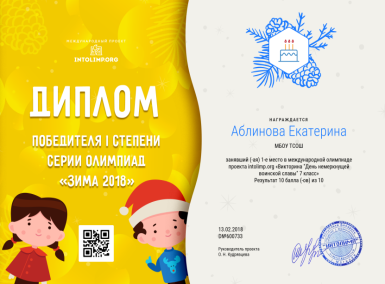 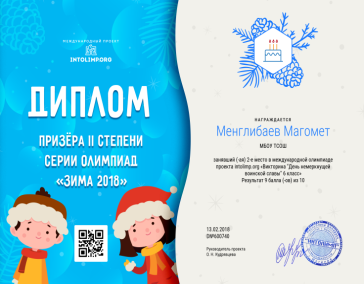 Мероприятие о воинской службе воинов – тазовчан в годы Великой Отечественной войны прошло 7 февраля 2018 года в 11.45  в музее МБОУ ТСОШ и было проведено совместно с объединениями «Эрудиты» и «Я – тазовчанин» средней школы районного центра п.Тазовский.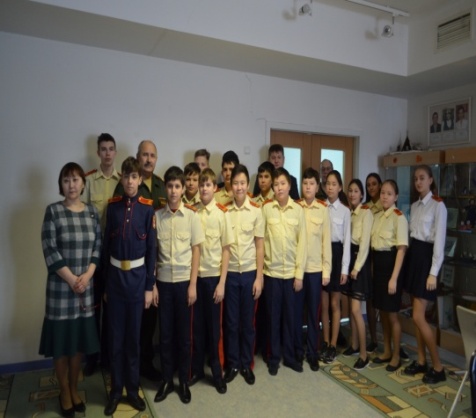 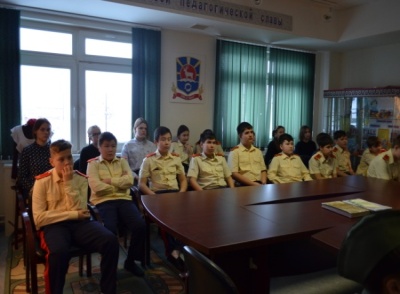 На мероприятии выступил  военный комиссар п. Тазовский Захаров Сергей Владимирович и  начальником по подготовке к воинской службе военкомата Самохин Вячеслав Геннадьевич. Вячеслав Геннадьевич интересно рассказал о преимуществах воинской службы и обучении в военных учебных учреждениях России. Ребята задавали вопросы о возможности службы девушек, о правилах приема. 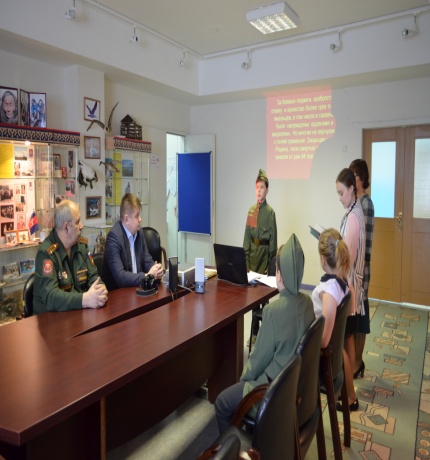 13 февраля 2018 года для обучающихся объединения «Эрудиты» состоялся просмотр документального фильма «Сталинградская битва» сериала «Великая Отечественная война» в библиотеке МБОУ Тазовская средняя общеобразовательная школа. 15 февраля 2018 года ребята  объединения «Эрудиты» возложили гвоздики к памятнику погибшим воинам  на главной площади п.Тазовский.  Каменева Ю.И. рассказала обучающимся о Дне воина интернационалиста, о вооруженных конфликтах в мирное время.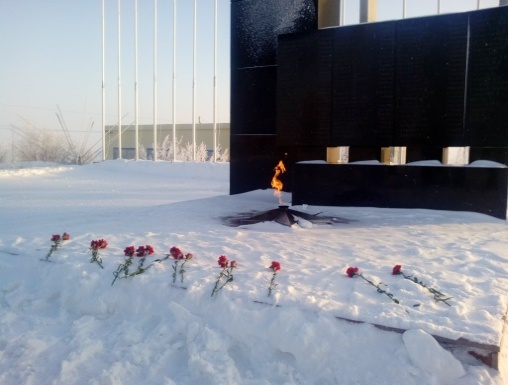 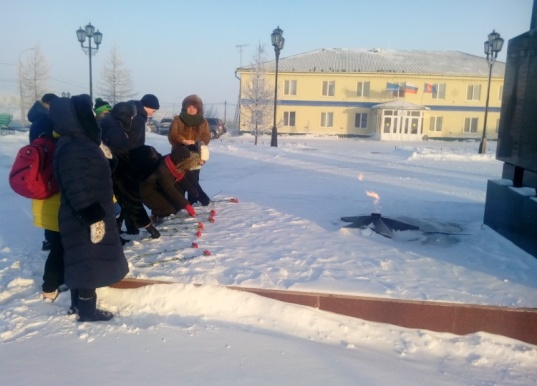 17 февраля в МБОУ ДО «ТРДТ» поисковый отряд «Витязь» для обучающихся «Эрудитов» представил свое выступление об историях военной службы воинов – интернационалистов п. Тазовский. На мероприятие были приглашены сами участники вооруженных конфликтов. Работниками Дома творчества был оформлен информационный стенд с ксерокопиями военных билетов военнослужащих и фотографиями с мест военной службы.По итогам мероприятий акции «Служили наши земляки» оформлены статьи в общественно – политическую газету Тазовского района «Советское Заполярье» и газету МБОУ Тазовская средняя общеобразовательная школа «СМСка».